Работа с одарёнными детьми:индивидуальное сопровождениеА.И Добриневская, методист высшей категории АПО, заслуженный работник образования Республики Беларусь	Сегодня надежда всего человечества на лучшее связана с новым поколением и прежде всего с одарёнными талантливыми людьми. В мировои психолого-педагогической науке существуют различные концептуальные модели одаренности Они важны не только как фундамент для решения проблемы обучения одаренных детей, но и как основание для построения дидактической системы ориентированной на развитие человеческого потенциала в целом.В обыденной жизни одаренность - синоним талантливости. В психологииже под ней понимают системное качество личности, которое выражается в исключительной успешности освоения и выполнения одного или нескольких видов деятельности, сочетающихся с интересом к ним.Одаренные дети - это прежде всего дети обладающие врождёнными высокими интеллектуальными, физическими художественными, творческими, коммуникативными способностями, выделяющиеся яркими, очевидными, иногда выдающимися достижениями в том или ином виде  деятельности.В этом опредении содержится три характеристики:высокий уровень развития способностей, являющихся системообразующими для того или иного типа одаренности.Высокая мотивация, стремление к той или иной деятельности, потребность в умственной нагрузке.	Сформированность эффективных способов деятельности, особенно для проявившейся одаренности.Все вышеуказанные характеристики являются необходимыми. Одарённости не существует, если нет хотя бы одной из этих характеристик.По исследованиям ученых, детей с необыкновенно высоким общим уровнем умственного развития в общей массе примерно 2%, детей с признаками специальной умственной одаренности определённой области науки) – 3%, а учащихся не достигших по каким-либо причинам успехов в учении, но обладающих яркой познавательной активностью, оригинальностью психического склада, незаурядными умственными резервами, склонностью к определённому виду деятельности, — 4,5%.Есть разные виды одаренности, и некоторые из них одарённостью в наше» школе пока не считаются. И не толькоj школе. Исследователи дифференцирую психомоторную, интеллектуальную, твор ческую, академическую, социальную и духовную одарённость.Американский исследователь Дж. Рензулли считает, что одарённость есть ее сочетание трёх основных характеристик: интеллектуальных способностей (превышающих средний уровень); креативности; настойчивости (мотивация, ориентированная на задачу).При этом особо выделяется такой вид одарённости, как творческая (или творческое продуктивное мышление). Многие специалисты полагают, что творчество (креативность) является важным элементом всех видов одарённости, и ни один из них не может быть представлен отдельно от творческого компонента.К большому сожалению, далеко не каждый человек способен реализовать свои способности. Вырастет ли из ребенка с признаками одарённости талантливая гениальная личность, зависит от многих обстоятельств. Очень многое зависит от семьи и от школы.Какова же главная цель работы с одарёнными? Это прежде всего создание условий для выявлении и оптимального развития одарённых детей, как будущей интеллёктуальной элиты общества.Для достижения этой цели необходимо:создание условий для индивидуального развития личности учащихся младшего среднего и старшего школьного возраста, соответствующих их способностям и дарованиям, через систему учеб- воспитательной и внеклассной работы через организацию исследовательской и проектной деятельности учащихся и педагогов;выявление одарённых детей с использованием различной диагностики;проведение диагностики разных видов одарённости учащихся на каждом возрастном этапе и поиск адекватного способа развития и реализации личности з определённых видах деятельности;развитие личностных, творческих качеств учащихся через систему тренингов и организацию участия ребят в различных видах деятельности;психологическое просвещение педагогов;психологическое просвещение родителей.Выявление одарённых учащихся - достаточно сложная многоступенчатая процедура. Один из ведущих специалистов в этой области Е. И. Щебланова выделяет семь диагностических этапов:1. Номинация (называние) имён кандидатов в одарённые.Выявление проявлений одаренности в поведении и разных видах деятельности учащегося на основании данных наблюдений, рейтинговых шкал, ответов наанкеты и т. п.Изучение условий и истории развития учащегося в семье, его интересов, увлечений, сведений о семье, о раннем развитии ребёнка, его интересах и необычных способностях с помощью наблюдений, опросников и интервью.Оценка учащегося его сверстниками.Изучение сведений о способностях и достижениях учащихся, не проявляющихся в успеваемости.Самооценка способностей, мотивации, интересов, успехов с помощью самоотчётов и собеседований.Оценка работ (в том числе экзаменационных), достижений, школьной успеваемости.Психологическое тестирование: показатели интеллектуального, творческого и личностного развития учащегося с помощью психодиагностических тестов (особенности абстрактного и логического мышления, математические способности, технические способности, лингвистические способности, память и т. д.).Используются различные психологические методики, интеллектуальные тесты и тесты способностей. Очень важно организовать диагностику, групповую и индивидуальную, общих, универсальных способностей детей начиная со старшего дошкольного и младшего школьного возраста. Кроме уровня развития интеллектуальных, необходимо изучать творческие способности психосоциальное и физическое развитие', охватить как можно больший спектр способностей ребёнка.Во всех случаях одарённость ребенка должна оцениваться комплексно, а обследование - быть всесторонним, объективным, долговременным. Только долговременное обследование может бытьобъективным.Поскольку "не существует сколько-нибудь достоверных тестов на одарённость, кроме тех, которые проявляются в результате активного участия хотя бы в самой маленькой поисковой исследовательской работе" (А. Н, Колмогоров), о признаках одарённости нельзя судить лишь на основании результатов стандартизованных испытаний. Одарённость детей может быть установлена и изучена только в процессе обучения и воспитания, в ходе выполнения ребёнком той или' иной содержательной деятельности. Важную роль в выявлении одаренных детей играет систематическое наблюдение за их поведением, деятельностью и её результатами. Наиболее эффективны для психодиагностической работы психотренинги.Увидеть одарённого ребёнка далеко не так просто, для этого нужна настоящая педагогическая интуиция (родительский или учительский талант) либо серьёзная психологическая подготовка, Особенно трудно увидеть творческую одаренность, ещё труднее её развивать. Выявить одарённость ребёнка - важнейшее и величайшее искусство педагога.Критерии выявления одарённости:активность, динамичность интеллектуальной деятельности;наличие конкретных знаний и умений в определенных областях;сформированность общеучебных умений и навыков;систематическое сомообразование;креативность (умение применять стереотипные алгоритмы в новых обстоятельствах);активность и саморегуляция в деятельности;высокая мотивация, сила воли и самостоятельность в деятельности.Так как одарённость ребёнка, как и отдельные его способности, не бывает дана от природы в готовом виде, а в , большой степени зависит от окружающей среды, от содержания и характера его деятельности, необходимо проводить целенаправленную работу не только по выявлению, но и по развитию различных видов детской одаренности по следующим направлениям:вовлечение детей в деятельность по интересам;организация научно-исследовательской деятельности учащихся;организация олимпиад, соревнований, конкурсов;привлечение к работе с учащимися преподавателей вузов и родителей;междисциплинарный подход, интеграция программ в процессе обучения;самостоятельное углублённое изучение выбранной проблемы;развитие умений работать самостоятельно, творчески;развитие системного мышления и эффективных навыков интеллектуальной работы;обучение пониманию самих себя, своих способностей, сходства и различийс другими;поощрение высоких, нестандартных и содержащих новые идеи результатов.Что же является главным в работе с одарёнными детьми? Содержание учебного материала должно настраивать учащихся на непрерывное обучение, необходимо, чтобы процесс познания был для таких детей самоценным. А главное, нужен постепенный переход к обучению не столько фактам, сколько идеям и способам, методам, развивающим мышление, побуждающим к самостоятельной работе, ориентирующим на дальнейшее самосовершенствование и самообразование, постепенное проявление той цели, для достижения которой они прилагают столько духовных, интеллектуальных и физических усилий.Для оптимального развития одарённых учащихся должны разрабатываться специальные развивающие программы по отдельным предметам, а в рамках общей программы - индивидуальные программы обучения каждого одарённого учащегося.В обучении одарённых может реализовываться стратегия ускорения (изменение скорости обучения, быстрое продвижение к высшим познавательным уровням в области избранного предмета). Стратегия ускорения эффективна в сочетании со стратегией обогащения (углубления) знаний и стратегией "междисциплинарного обучения". Одарённый учащийся должен получать дополнительный материал к традиционным курсам, дополнительные возможности для развития мышления и креативности.Отсюда основные требования к учебным программам для одарённых детей:Содержание учебной программы должно содействовать успешному усвоению тщательно отобранного материала, комплексному и глубокому изучению основных идей, проблем и тем.Учебная программа для одарённых учащихся должна предусматривать применение навыков продуктивного мышления, чтобы дать учащимся возможность переосмыслить уже имеющиеся знания и генерировать новые. Учебная программа для одарённых учащихся должна давать им возможность исследовать постоянно изменяющийся информации.4. Программа должна способствовать подбору и использованию соответствующих ресурсов для обучения учащихся, содействовать их саморазвитию и развитию системного мышления.5. Программа должна способствовать самоуправлению учебным процессом со стороны школьников.6.  Программа для одарённых должна предусматривать возможность дифференциации обучения.Одарённые дети часто испытывают в школе дискриминацию из-за отсутствия дифференцированного обучения, из-за ориентации школы на среднего ученика. Дифференциация обучения должна стронься на основных, ведущих характеристиках одарённого ребенка. К ним относятся: более высокий уровень развития продуктивного мышления, самостоятельное независимость, склонность к интеллектуальному лидерству.Одарённые дети — это особые дети, они действительно в чём-то лучше, а в чем-то и не хуже и не лучше. Они просто другие, и наши обычные мерки к ним -.-как не подходят, поэтому работу с -ими надо строить по-другому.Одарённых детей отличает исключительная успешность обучения. Эта черта связана с высокой скоростью переработки и усвоения информации. Но одновременно с этим такие дети могут быстро утрачивать интерес к ежедневным кропотливым занятиям. Им важны принципиальные вещи, широкий охват материала. Работать с такими детьми интересно и трудно, в классе, на уроке они требуют особого подхода особой системы обучении.К сожалению, иногда с такими детьми активно работать начинают с VIII—IX классов, при подготовке к районным, областным олимпиадам, конференциям, творческим конкурсам. Школа при этом руководствуется принципом общей одарённости: если хорош, то во всем. К сожалению, это происходит часто.Главное, что объединяет всех, таких разных, "вундеркиндов" и что резко отличает их от обыкновенных детей — так называемая умственная активность. Одним из первых Н. С. Лейтес описал эту невероятную потребность одарённых детей в умственной работе, их, без преувеличения, страсть к познанию. Это — главная потребность одарённого ребёнка, независимо от возраста, темперамента, характера, интересов, пола, здоровья и т, п. Иначе говоря, именно стремление к познанию – самая яркая характеристика любого одарённого ребенка. Основные жалобы мам и пап одарённых детей однообразны: не хочет гулять, не хочет развлекаться, хочет только решать задачи, читать книги и т. п.Умственная активность, так ярко характеризующая любого одарённого ребёнка, имеет непосредственное отношение к развитию способностей. Оказывается, способности вырастают, развиваются из задатков только в деятельности. Это обязательное условие. Деятельность, которой занимается ребёнок, должна быть связана с положительными эмоциями. Иначе говоря, приносить радость, удовольствие. Есть эта радость — задатки развиваются, нет радости от умственной деятельности — способностей не будет. От длительных, безрадостных, по принуждению или самопринуждению занятий будет что угодно — баллы, похвалы, даже, если хотите, знания, не будет только главного — способностей.Многие учителя убеждены, что учить одарённых детей — сплошное удовольствие, и общение с ними легко и приятно. Да, работать с такими детьми значительно интереснее, что же до Лёгкости и приятности, то это не всегда так.У одарённых есть свои проблемы. Это прежде всего проблемы общения, проблемы преодоления трудностей (им ведь в учёбе всё даётся легко), формирования волевых усилий, проблемы профессионального выбора и решения нестандартных задач. Более того, сама по себе высокая одарённость ребёнка ни в коей мере не предсказывает высоких его достижений в будущем. Пожалуй, главная проблема одарённых — несформированность навыков саморегуляции.Недостаточный психологический уровень подготовки учителя для работы с детьми, проявляющими нестандартность в поведении, мышлении и деятельности, приводит к тому, что, оценивая своих подопечных, учителя отмечают в них демонстративность, желание всё делать по- своему (упрямство), истеричность, нежелание и неумение следовать положительным образцам и т. д. Психологи считают, что такие оценки часто являются следствием неадекватного понимания учителем личности и особенностей развития одарённого ребёнка. В частности, исследования П. Торренса показали, что одарённые дети быстро проходят начальные уровни развития интеллекта и оказывают сопротивление всем видам репродуктивных работ, что оценивается учителями как упрямство, лень или глупость. Сложность состоит как раз в том, что сам одарённый ребёнок без специальной помощи не может понять, в чём причина его сопротивления тем видам работ, которые охотно выполняются другими детьми.В многочисленных руководствах для родителей и воспитателей, выпущенных как в нашей стране, так и за рубежом, рекомендуется соблюдать баланс между положительными и отрицательными оце ночными суждениями, поощрять общение одарённого ребёнка со сверстниками, также наделёнными высокими способностями. Предполагается, что это позволит ему развить необходимую гибкость в общении, терпимость и интерес к чужому мнению, навыки совместной работы, а также избежать искажённого представления о собственной исключительности.Родителям с трудными детьми тоже непросто. С одной стороны, родителей призывают не смотреть на своих детей как на потенциальных вундеркиндов, предостерегают их от нереальных ожиданий, от завышения требований, от попыток вольно и невольно проецировать на ребёнка собственные амбиции и неосуществлённые надежды. С другой стороны, им рекомендуется избавиться от страха перед выдающимся интеллектом, не приглушать и не нивелировать способности своих детей, пытаясь уберечь необычного ребёнка от конфликтных столкновений с окружающим его миром.Многие авторы советуют учителям и родителям с раннего возраста приучать одарённого ребёнка "нормально" реагировать на неудачи, способствовать тому, чтобы он не только принимал участие в занятиях, в которых не преуспевает, но даже получал удовольствие от этого. Считается, что таким образом удаётся ослабить болезненную реакцию незаурядных детей на неудачу. Взрослым следует учить таких детей справляться с их завышенными ожиданиями в отношении собственных возможностей. Психологи предлагают целый ряд приёмов, наводящих вопросов, которыми следует пользоваться родителям и учителям, для того чтобы стимулировать осмысление и "эмоциональную переработку" подобных критических ситуаций.Таким образом, задача работы с одарёнными детьми, в конечном итоге, формулируется так: формирование и развитие их способности к самоактуализации, к эффективной реализации их повышенных возможностей в будущем. А главная проблема в работе с особо одарёнными детьми заключается в использовании таких методов, которые решали бы прежде всего проблему высокой успешности их будущей профессиональной деятельности.Задача семьи состоит в том, чтобы вовремя увидеть, разглядеть способности ребёнка и по возможности развивать их, задача школы — поддержать ребёнка и развивать его способности систематически, подготовить почву для того, чтобы эти способности были максимально реализованы в жизни.Начало, когда организованная умственная деятельность только начинает- должно обязательно быть приятным, радостным для ребёнка. Иначе ни о каких способностях не приходится говорить. Это не значит, конечно, что учение должно быть только радостью. Чем старше ребенок, тем больше элементов обязательности, даже принуждения (лучше самопринуждения) надо вводить в учение. Практически любая умственная деятельность — чтение, решение задач, придумывание историй и т. д., которая доставляет детям радость, развивает их способности семимильными шагами.Кстати, с этой точки зрения проблема задатков одарённых детей становится не самой важной. Дело в том, что сейчас можно считать практически доказанным, что наш мозг работает с огромной недогрузкой. И, вероятно, дети становятся одаренными не столько потому, что им чем другим, дала природа (она ведь всем дала столько, что всего и использовать  нельзя), сколько потому, что они в большей мере сумели реализовать себя т.е. больше других превратили задатки в способности. На ранних этапах развития  способностей, т. е. в дошкольном и младшем школьном возрази зависит от любви к умственной деятельности или, точнее, от познавательности потребности. Чем ярче она проявляется в ребенка, тем более что с каждым годом учения детей с яркой познавательной потребностью становится всё меньше. Не было соответствующей деятельности, не было соответствующих условий. Так что же делать? Работать с детьми грамотно и систематически.Наиболее верным будет следующий педагогический путь:на ранних возрастных этапах (старший дошкольный и младший школьный возраст) одарённость следует рассматривать и развивать как общую, универсальную способность;на следующих возрастных этапах общая способность должна приобретать специфические черты и определённую предметную направленность;каждому ребёнку с учётом типа его одарённости на этом этапе важно разработать индивидуальную программу развития и организовать индивидуальное сопровождение.Принципы педагогической деятельности в работе с одарёнными детьми:максимальное разнообразие предоставляемых возможностей для развития, для реализации способностей учащихся;опережающее обучение;развивающее и воспитывающее обучениевозрастание роли внеурочной деятельности;индивидуализация и дифференциация обучения;	создание условий для совместной работы учащихся при минимальном участии учителя;свобода выбора учащимся дополнительных образовательных услуг, помощи,  наставничества.	Формы работы с одарёнными учащимися самые разнообразные: факультативные занятия, кружки по интересам, интеллектуальный марафон, конкурсы, участие в олимпиадах, работа по индивидуальным планам, ведение портфолио, консультации и др.Педагогу при работе с одарёнными детьми важно создавать условия для  формирования и развития познавательной активности в рамках каждого урока.  Для этого можно использовать метод "детского эксперимента". Это когда ученики сталкиваются с проблемной ситуацией сами определяют, какой материал они не знают, что должны повторить. для изучения новой темы, помогают составить алгоритм для решения учебной задачи и др. на этапе закрепления (т.е. отработки алгоритма) можно одаренным ученикам дать самостоятельно выполнить какую-то работу и попросить изложит свои действия по выполнению этого задания всему классу, сделать вывод. Педагогам необходимо учитывать, что одаренность зависит от типа мышления, словесно-логического, образного. Поэтому по одному предмету ребенок может считаться одарённым, а по другому - он просто ученик с достаточным или даже со средним уровнем обученности. Одарённым ученикам целесообразно задавать вопросы следующего плана: сформулируйте, установите, соотнесите, укажите покажите взаимосвязь, суммируйте, объясните цель применения, классифицируйте, объясните причины, что произойдет если, есть ли другая причина, выскажите критические замечания и т. п.При работе с одарёнными детьми полезно применять и дифференцированные домашние задания, включающие решение логических задач, решение задач с несколькими вариантами решения, задания на опережение и т. п. Безусловно, для того чтобы потенциал одарённого ученика раскрылся полностью, необходимо вести планомерную, ежедневную, кропотливую индивидуальную работу на каждом уроке. Для того чтобы работа с одаренными детьми не была эпизодической, а складывалась в определённую систему, психологическая служба учебного заведения организует диагностику продвижения учащихся в отдельных направлениях. Результаты диагностики заносятся в портфолио или специальный психологический паспорт ученика, с тем чтобы возрастных этапах выстраивать, и корректировать индивидуальную работу, конструировать учебные планы учащихся учётом их возраста и интересов. Содержание, методы и формы работы с одарёнными учащимися должны органически сочетаться с методами и формами работы со всеми Учащимися школы и в то же время отличаться определённым своеобразием. Для одарённых детей 7-13 лет большое значение имеет творческая деятельность Основным характерным качеством таких ребят является воображение, быстрая смена интересов. Нетривиальные подходы к решению задач, оригинальны ассоциации, необычное рассмотрение проблемы - всё это является результатом воображения. Такие дети – особая забота учителей. Однако это не исключает необходимости развивать творческим потенциал остальных детей. Учащиеся 7-13 лет посещают кружки, факультативы разнообразные занятия по интересам, чтобы оказаться в ситуации игры и поиска освоить новые техники работы, попробовать себя в разнообразных видах деятельности. Эти занятия помогают раскрыть в детях такие качества и творческие способности, как быстрота мышления способность высказывать оригинальные идеи, изобретать что-то новое.Работа с одарёнными учащимися особенно видна в старшем звене. Реализуя свои склонности, интересы, способности через систему дополнительного образования целенаправленные факультативные занятия и работу по индивидуальному учебному плану старшеклассники демонстрируют свои достижения в выбранном направлении, участвуя в предметных олимпиадах, конференциях, конкурсах проектной деятельности.Решая вопрос об организационных формах работы с одарёнными учащимися, следует признать целесообразным в условиях школы выделять таких учащихся в особые труппы для обучения для обучения по всем  предметам. Одарённые учащиеся должны обучаться в классах вместе, с другими, тоже очень хорошо подготовленными и способными школьниками. Это позволит создавать условия для дальнейшей социальной адаптации одарённых детей и одновременно для выявления скрытой до определённого времени одаренности, для максимально возможного развития всех учащихся школы, Однако при этом не исключается возможность создания групп одарённых учащихся для выполнения ими различного рода проектной деятельности, творческих заданий или групп учащихся, работающих по особым методикам, корректирующим в случае необходимости погрешности в усвоении одарёнными учащимися материала отдельных учебных предметов.Основной формой организации учебного процесса в школе остаётся урок. Форма и приёмы в рамках отдельного урока должны отличаться значительным разнообразием и направленностью на дифференциацию и индивидуализацию роботы. Широкое распространение должны получить разного рода творческие задания, различные формы вовлечения учащихся в самостоятельную познавательную деятельность, дискуссии, диалоги, групповые формы работы. Рекомендуется проводить групповую работу для формирования учебного содружества, когда в группу входят дети с разным уровнем обученности. При решении учебной задачи одаренный ученик исполняет роль консультанта, следует все ребята высказывались по данной проблеме, все предположения детей анализирует по заданным критериям и обобщает их, помогает вывести алгоритм действий, оказывает помощь каждому члену группы, причем старается это сделать так, чтобы достаточно слабый ученик попытался сам объяснить материал.  Перечисленные формы работы и виды деятельности могут найти широкое применение в рамках семинаров, различных практикумов, лабараторных занятий в условиях деления класса на подгруппы.	В числе эффективных педагогических технологий для работы с одаренными учащимися рассматриваются исследовательская и проектная деятельность, работа школьного научного общества (НОУ),  использование ресурсов Интернет. Эффективны все личностно ориентированные технологии, особенно интегральная  технология, технология многомерных дидактических инструментов, способствующие развитию системного мышления и формированию ключевых компетенций учащихся.   Важным фактором, влияющим на развитие одарённых школьников и на выявление скрытых одарённости и способностей, является система внеклассной воспитательной работы в школе.Работу с одарёнными учащимися необходимо начинать с планирования, в котором важно отразить диагностику одарённости и наметить задачи и формы работы.Для этого необходимо: создать систему диагностики одарённости учащихся школы и организовать эффективное функционирование этой системы;расширять и совершенствовать деятельность психологической службы в школе;включать работу с одарёнными детьми в качестве приоритетного направления в систему научно-методической и опытно-экспериментальной работы учителей школы;осознавать важность этой работы каждым членом коллектива школы и усиливать в связи с этим внимание к проблеме подготовки учителей к этой работе;создавать и постоянно совершенствовать школьную методическую систему по рассмотрению вопросов работы с одарёнными учащимися;включать в работу с одарёнными учащимися учителей, родителей, преподавателей вузов, общественности.	Важно, чтобы учителя, работающие с одарёнными детьми, обладали определёнными качествами. Учитель для одарённого ребёнка — это прежде всего личность, продуктивно реагирующая на вызов, умеющая воспринимать критику и не страдать от стресса при работе с людьми, более способными и знающими. Взаимодействие учителя с одарённым ребёнком должно быть направлено на оптимальное развитие способностей, иметь характер помощи, поддержки, быть недирективным, быть готовым нести ответственность за последствия принимаемых решений, быть уверенным в том, что ученикам тоже присуще чувство собственного достоинства, которое следует ценить, уважать и оберегать, быть готовым учиться у других и заниматься самообразованием. Среди качеств, необходимых такому учителю, — высокий уровень собственного интеллектуального развития.Учитель, работающий с высокоинтеллектуальными детьми, в глазах учеников и родителей часто превращается в образец образцов.Неизбежно возникает вопрос: "Существует ли такой учитель в природе и можно ли такие качества и умения развить?". Да, можно. Учителям можно помочь развить необходимые личностные и профессионально-личностные качества по меньшей мере тремя путями: с помощью тренингов в достижении понимания самих себя и других; предоставлением знаний о процессах обучения, развития и особенностях разных видов одарённости; тренировкой умений, необходимых для того, чтобы обучать эффективно и создавать индивидуальные программы для каждого из талантливых учеников с учётом их интересов и способностей.Проблема детской одарённости в Беларуси имеет государственное значение. В рамках программы "Одарённые дети" каждое учреждение образования составляет свою комплексно-целевую программу работы с одарёнными учащимися. Приказом Министерства образования Республики Беларусь открыты инновационные площадки по внедрению эффективных программ выявления и развития разных видов одарённости учащихся. Так, коллектив Ивьевской средней школы Гродненской области внедряет программу  развития разных видов одарённости учащихся через интеграцию урочной и внеурочной работы, систему дополнительного образования и систему конкурсов разного уровня — от школьных до международных. Создана творческая лаборатория учителей по работе с одарёнными, накоплен банк данных о методах и формах работы по выявлению и развитию одарённых учащихся, разработана структурно-логическая схема деятельности, определены основные направления исследований, разработаны программы индивидуального сопровождения учащихся, имеющих интеллектуальные способности в области изучения отдельных предметов (информатика, математика, биология, география и др.), программы индивидуального сопровождения учащихся, имеющих лидерские, артистические, литературные и спортивные способности. Одним из критериев успешности проекта названа сформированность жизненной установки учащихся на максимальную реализацию своих способностей. В этой школе работа с одарёнными детьми ведётся по четырём направлениям: интеллектуальному; спортивному; эстетическому; социальному.К примеру, благодаря кропотливой, поисковой и творческой индивидуальной работе с учащимися учителя математики, кандидата педагогических наук, отличника образования В. И. Кота ребята успешно выступают на олимпиадах, в международных конкурсах. А задачи, составленные Вацлавом Ивановичем и одобренные международным жюри, решают все участники международного конкурса "Кенгуру".Задача поддержки одарённых детей является одной из главных задач образовательного процесса в гимназии № 13 г. Минска. Психологами гимназии разработана система тренингов для учителей по повышению их компетентности в работе с одарёнными детьми и система тренингов для учащихся по развитию их личностных лидерских качеств, по развитию навыков саморегуляции.В СШ № 55, 59, 19, гимназии № 56 и лингвистической гимназии г. Гомеля в работе с одарёнными детьми используются большие возможности школьного научного общества. Ребята исследуют историю родного края, его архитектуры и других достопримечательностей, углубляя свои знания по учебным предметам и развивая специальные способности.Таким образом, выявление, развитие и сохранение одарённости учащихся — это проблема прогресса общества, реализации его творческого потенциала и индивидуальных судеб, это одна из актуальнейших.Список использованной литературы1. Богоявленская, Д. Б. Пути к творчеству / Д. Б. Богоявленская. — М., 1981.Венгер, Л. А. Педагогика способностей / Л. А. Венгер. — М., 1973.Волков, И. П. Много ли в школе талантов / И. П. Волков. — М., 1989. Вопросы психологии способностей школьников / под ред. В. А. Крутецкого. — М.,5. Выготский, Л. С. Воображение и творчество в детском возрасте / Л. С. Выготский. — I г дзд. — М., 1991.Гильбух, Ю. 3. Внимание: одаренные дети / Ю. 3. Гильбух. — М., 1991.Голубева, Э. Л. Способности и индивидуальность / Э. А. Голубева. — М., 1993.  Калмыкова, 3. И. Продуктивное мышление как основа обучаемости / З.И.Калмыкова. – М., 1981Сайт www.odardetiПсихологические аспекты педагогической деятельностипри организации работы с одарёнными детьмибанально это звучит — педагог начинается с личности, поэтому и требования к нему достаточно высоки: быть доброжелательным и чутким, знать психологию одарённого ребёнка, иметь опыт работы в школе и высокий уровень интеллекта, отличаться широким кругом интересов, умений, обладать живым характером, иметь чувство юмора, но без сарказма, творческое мышление, а также хорошее здоровье, жизнестойкость, позитивную "Я-концепцию", быть целеустремлённым и настойчивым.Все люди наделены способностями в разной степени, но, к сожалению, многие из них не могут их реализовать. Что же необходимо развивать в наших учениках для самореализации? Для себя мы выделили следующие критерии — способность к обоснованному риску, волю и работоспособность, умение сотрудничать и мотивацию достижения успеха.Главная задача учебного заведения — создать среду для развития способностей, и, по нашему мнению, для этого нужно:создавать внешние и внутренние условия, обеспечивающие высокую эмоциональную включённость (по принципу хороших, захватывающих игр) учащихся;учителю находиться не в позиции "старшего товарища" или равноправного партнёра, а комментатора и ведущего игры- урока, консультанта;предоставлять учащимся самостоятельность в их действиях, создавать условия, при которых они не должны рассчитывать на помощь учителя;всемерно поощрять оригинальность, нестандартность, продуктивность мышления.Педагоги нашей гимназии в работе с одарёнными учащимися используют инновационные технологии, информационные технологии, самую современную технику. Поиск новых средств и технологий индивидуального сопровождения одарённых учащихся в зависимости от типа их одарённости продолжается.И поскольку развитие личности одарённого ребёнка напрямую связано с повышением компетентности педагога, задача наша — развиваться, развиваться и ещё раз развиваться!Приводим фрагмент семинара для учителей "Мотивационный менеджмент".Мотивационный менеджментЦель:/ Информирование о составляющих мотивационного менеджмента/ Выявление способов активизации мотивов определённого ученикаМини-глоссарийМотивация — весь комплекс факторов, направляющих и побуждающих поведение человекаМотив — формальный термин, обозначающий побуждение любого происхожденияНаправленность — вектор личности, устойчивое доминирование одних мотивов над другимиСтили обученияДеятели Мыслители Теоретики ПрагматикиПо данным исследований, среди преподавателей:Деятелей — 11,2% Мыслителей — 12,5% Теоретиков — 11,4% Прагматиков — 12,4%Факторы, которые необходимо учитывать в процессе обучения:Поощрение ® СтимулыОтвет« ЗакреплениеМодель общего мотивирующего потенциала работыСНИЖАЕТ«Отметка мотивирует? Нет, контролирует». (Перефразируя Эдварда Деси.) Что еще контролирует учащихся?УгрозыЖёсткие сроки	Люди воспринимают эти явления как противоречащие ихНавязанные цели	автономности, и поэтому энтузиазм и интерес в контролируемыхОценки	видах активности снижаются.Э. Деси, 1995ПОВЫШАЕТ-психологические состояния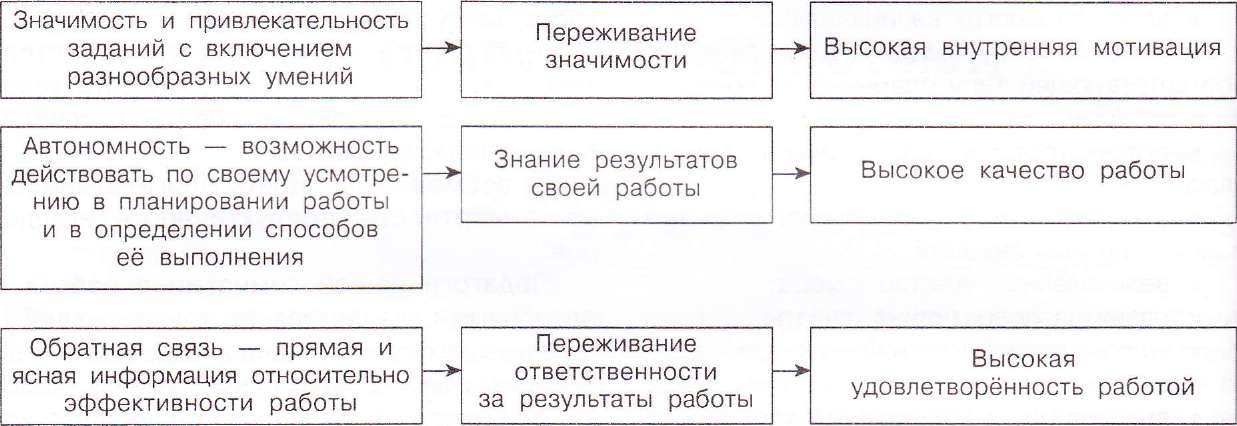 Характеристики работыличностные и рабочие результатыЭта самогенерирующая мотивация будет наивысшей, если присутствуют все три психологических состояния.«Человек переживает положительные эмоции в той степени, в какой он УЗНАЁТ (знание результатов), что он ЛИЧНО (переживание ответственности) ХОРОШО ВЫПОЛНИЛ ЗАДАНИЕ (переживаемая значимость)».еделённых областях;сформированность общеучебных умений и навыков;систематическое самообразование;креативность (умение применять стереотипные алгоритмы в новых обстоятельствах);активность и саморегуляция в деятельности;высокая мотивация, сила воли и самостоятельность в деятельности.